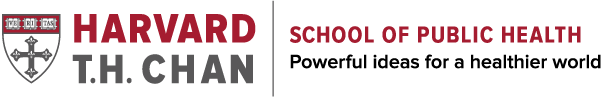 If you intend to use this questionnaire for your project, please cite the publication [1, 2] and inform the authors by sending an e-mail to preparedness@hsph.harvard.eduHow much time do you, on average, spend using the internet each day NOT including for school work (phone, gaming system, computer, tablet (iPad), etc.)? Check only one box.Less than 1 hour1 hour or more but less than 3 hours3 hours or more but less than 6 hours6 hours or moreThink of your social media account that has the greatest number of followers or friends.  Please check the answer that best shows how many people on this account you have met in person. Check only one box.Some of them  Most of them  All of them  I don't have any social media accountsI am not sure how manyDuring the past [insert relevant time frame], how often did you chat or communicate with friends or individuals on social media whom you have NOT MET in person? Check only one box.Very frequentlyFrequentlyOccasionallyRarelyVery rarelyNeverI do not have any social media accountsDuring the past [insert relevant time frame], did you remove any of your followers or friends from your social media account(s) that you had NOT met in person? Check only one box.YesNoDuring the past [insert relevant time frame], when you were online, how often did you send someone you had not met in person personal information about yourself?Very frequentlyFrequentlyOccasionallyRarelyVery rarelyNeverDuring the past [insert relevant time frame], when you were online, how often did you download a file a stranger sent to you?Very frequentlyFrequentlyOccasionallyRarelyVery rarelyNeverDuring the past [insert relevant time frame], when you posted on social media, how often did you mention or tag the town you live in, your school’s name, your location, or other personal information? Check only one box.Very frequentlyFrequentlyOccasionallyRarelyVery rarelyNeverI do not have any social media accountsTo the best of your knowledge, how often do your friends chat/ communicate with individuals on social media whom they have never met in person? Check only one box.Very frequentlyFrequentlyOccasionallyRarelyVery rarelyNeverI don’t knowDuring the past [insert relevant time frame], how often did you chat/ communicate with people that you didn’t know while gaming? Check only one box.Very frequentlyFrequentlyOccasionallyRarelyVery rarelyNeverI do not play video gamesDo you think it is important for you to learn about how to be safe online? Check only one box.    Not ImportantImportantVery ImportantNot sureDo your parents/guardians ever ask you about what you are doing online? Check only one box.    I am never onlineMy parents/guardians do not ask me about what I do onlineMy parents/guardians occasionally ask me about what I do online My parents/guardians frequently ask me about what I do online I think my parents/guardians check on my computer and devices to monitor what I do online Do your parents have rules for what you are allowed to do online? Check only one box.    My parents do not have rules for what I can do onlineMy parents have a few rules, but they do not check to see if I follow them My parents have a few rules, and they check to see if I follow them My parents have many rules, but they do not check to see if I follow themMy parents have many rules, and they check to see if I follow them 1.	Harriman, N., et al., Youth Exposure to Hate in the Online Space: An Exploratory Analysis. International Journal of Environmental Research and Public Health, 2020. 17(22).2.	Savoia, E., et al., Adolescents’ Exposure to Online Risks: Gender Disparities and Vulnerabilities Related to Online Behaviors. International Journal of Environmental Research and Public Health, 2021. 18(11).